KS2	Victorian Rich and PoorMuseum TrailTeacher’s NotesThis Gallery trail explores the following galleries:In the First section of the Museum:The Victorian Parlour and Moorland CottageToy Stories galleryShaping the BodyKirkgateNational Curriculum links:History: Pupils should continue to develop a chronologically secure knowledge and understanding of British, local and world historyThey should note connections, contrasts and trends over time and develop the appropriate use of historical terms. They should regularly address and sometimes devise historically valid questions about change, cause, similarity and difference, and significance.They should understand how our knowledge of the past is constructed from a range of sources. Pupils should study of an aspect or theme in British history that extends chronological knowledge beyond 1066 Name………………………………………………Victorian Rich and Poor Trail Look in the Moorland Cottage and Victorian Parlour.Look in the Toy Stories gallery.Where would a poor Victorian boy have played with marbles like these?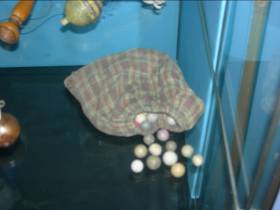 In the streetIn the nursery of their houseIn their garden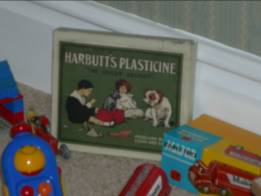 Look in the bedroom displayFind the box of plasticine. What evidence can you see to show that this was for a rich child to play with? ------------------------------------------------------------------------------------------------------------------------------Look in the Shaping the Body exhibition As you go down the stairs, turn left and look in the cases showing Victorian clothes.The clothes on display here all belonged to richer people.Why do you think the museum does not have clothes from poorer people to put on display?The clothes were too plain and not very interesting so the museum did not save themWe only save things from rich people – visitors aren’t interested in the poorPoorer people could not afford many clothes so wore what they had until they fell apart; they were not in good enough condition to be saved Walk into Kirkgate Shopping!Imagine you are a rich Victorian.Which shops could you have visited and what could you have boughtRemember – money is not a problem!Name of Shop 				Your Purchase1.2.3.4.Imagine you are a poor Victorian. Which shops could you have visited and what could you have boughtRemember – money is a problem!	Name of Shop				Your Purchase 1.		2.3.4.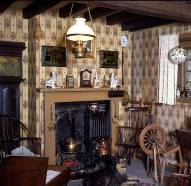 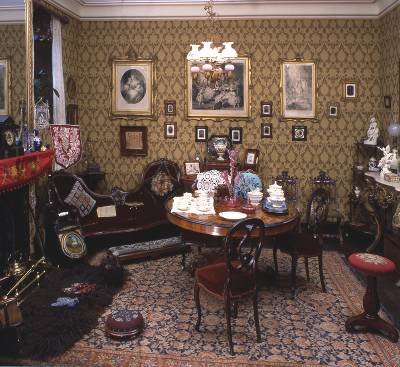 Moorland CottageVictorian ParlourWhy did each of these families have a dog?How many rooms, including the one you can see, would each house have had?Where would food have been prepared in each house?How would you have spent your time in each room?